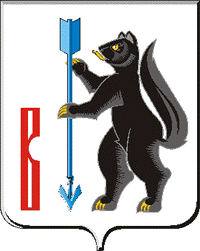 АДМИНИСТРАЦИЯ ГОРОДСКОГО ОКРУГА ВЕРХОТУРСКИЙП О С Т А Н О В Л Е Н И Еот 27.01.2017г. № 59г. Верхотурье  Об утверждении лесохозяйственного регламента городских лесов городского округа Верхотурский Свердловской области	В соответствии со статьями 84 Лесного кодекса Российской Федерации, Федеральным законом от 06 октября 2003 года № 131-ФЗ «Об общих принципах организации местного самоуправления в Российской Федерации», приказом Федерального агентства лесного хозяйства Российской Федерации от 04.04.2012г № 126 «Об утверждении состава лесохозяйственных регламентов, порядка их разработки, сроков их действия и порядка внесения в них изменений, руководствуясь статьей 26 Устава городского округа Верхотурский,  ПОСТАНОВЛЯЮ:1. Утвердить Лесохозяйственный регламент городских лесов городского округа Верхотурский Свердловской области (прилагается).2. Опубликовать настоящее постановление в информационном бюллетене «Верхотурская неделя» и разместить на официальном сайте городского округа Верхотурский. 3.Контроль исполнения настоящего постановления оставляю за себя.Глава Администрациигородского округа Верхотурский			                             В.В. Сизиков